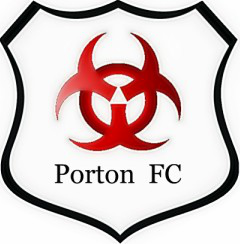 11/08/2020                                                 001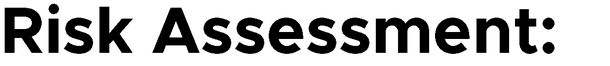 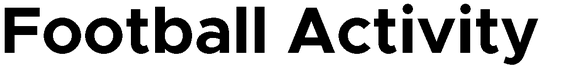 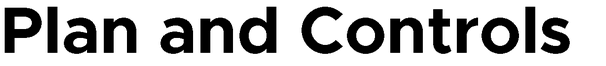 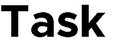 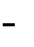 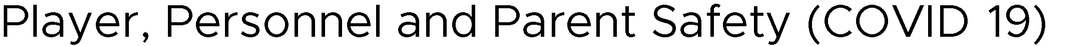 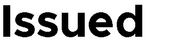 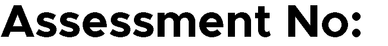 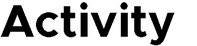 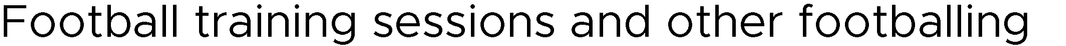 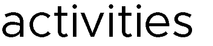 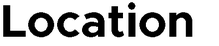 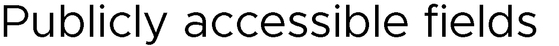 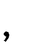 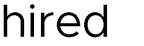 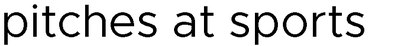 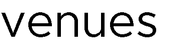 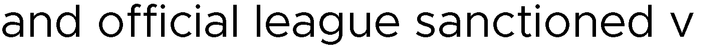 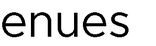 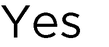 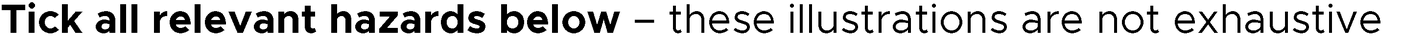 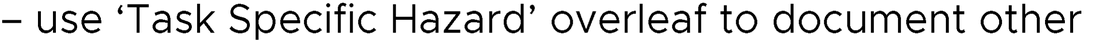 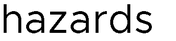 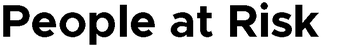 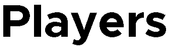 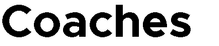 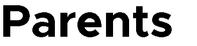 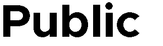 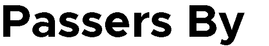 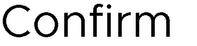 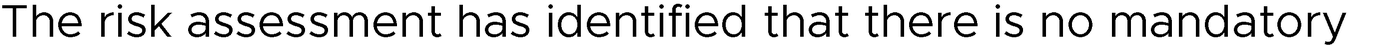 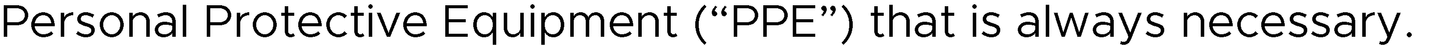 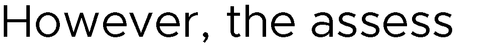 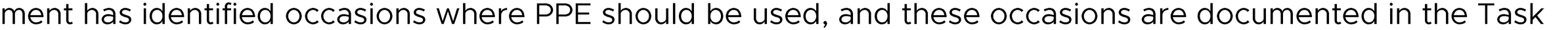 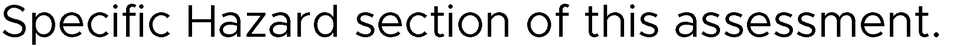 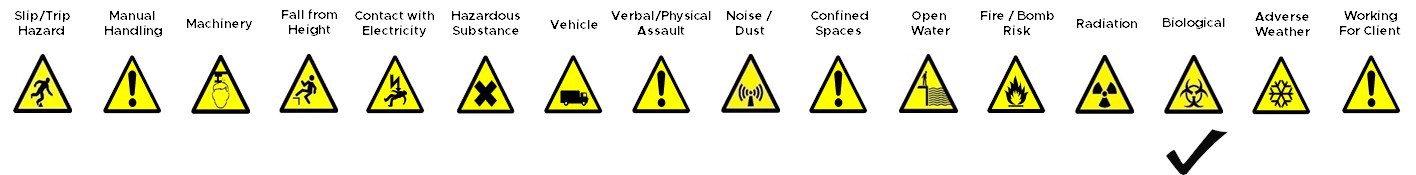 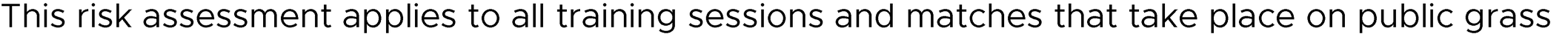 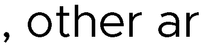 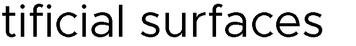 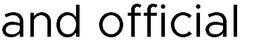 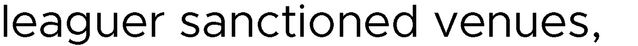 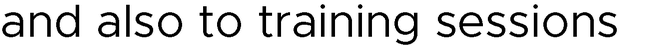 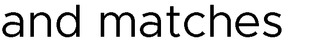 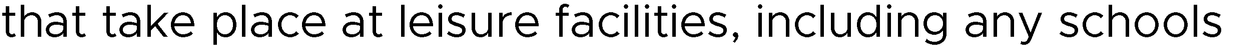 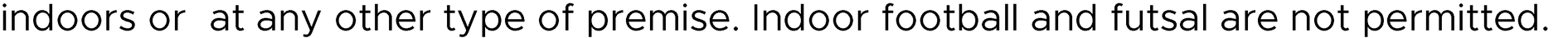 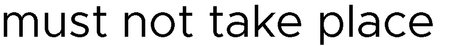 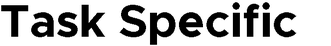 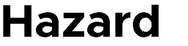 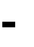 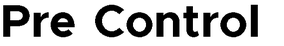 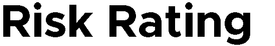 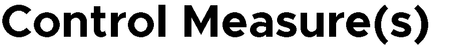 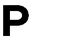 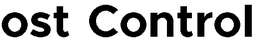 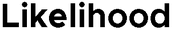 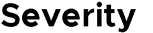 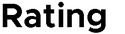 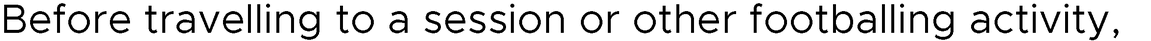 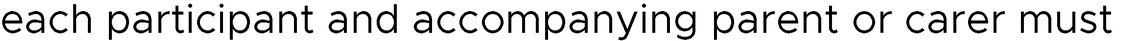 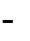 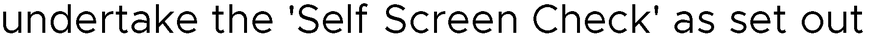 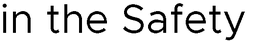 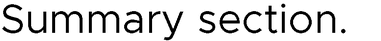 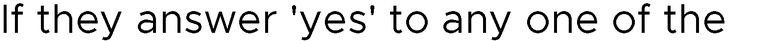 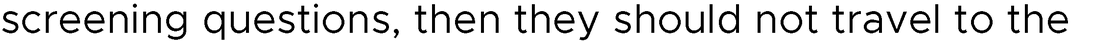 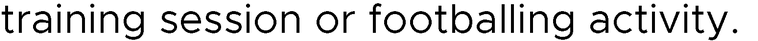 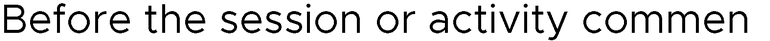 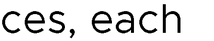 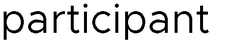 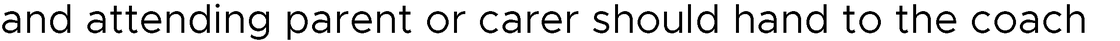 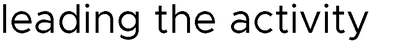 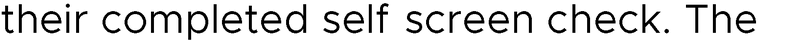 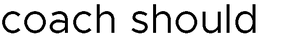 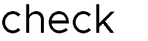 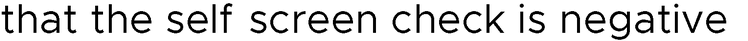 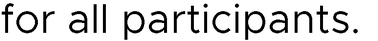 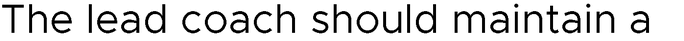 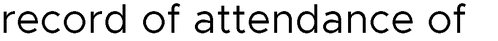 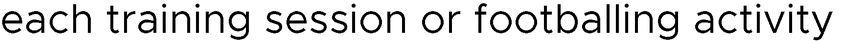 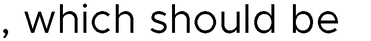 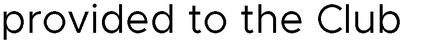 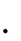 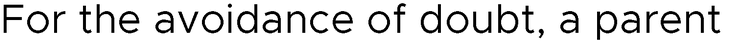 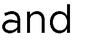 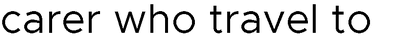 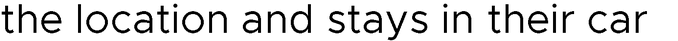 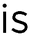 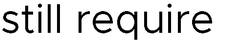 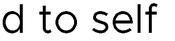 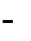 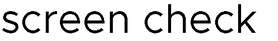 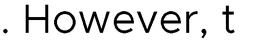 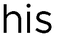 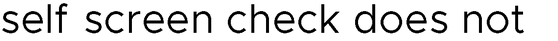 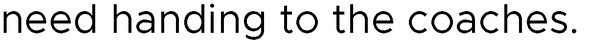 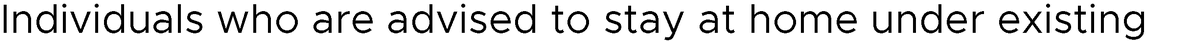 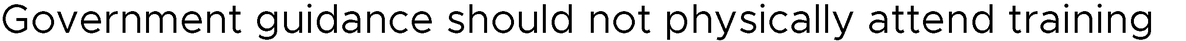 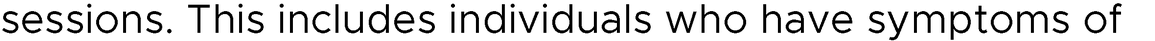 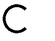 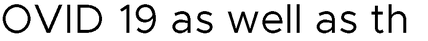 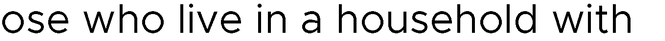 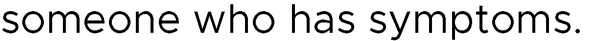 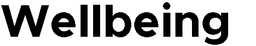 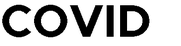 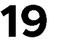 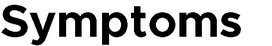 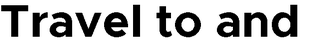 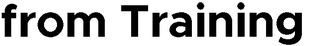 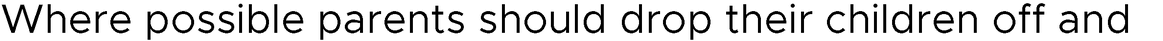 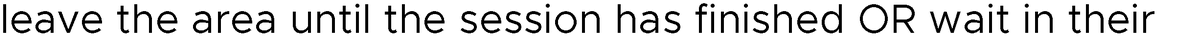 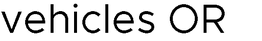 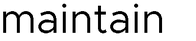 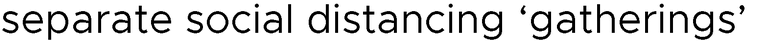 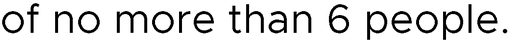 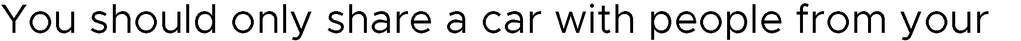 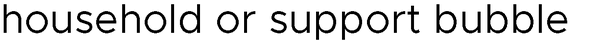 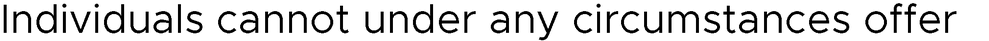 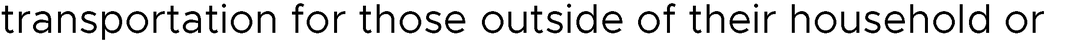 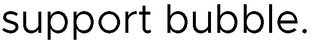 ••                                    •                                                                                                                                        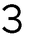 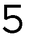 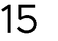 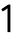 •••                                   •                                                                                                                                       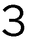 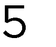 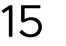 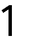 •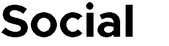 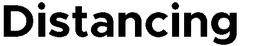 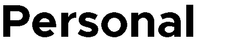 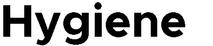 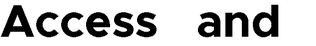 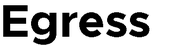 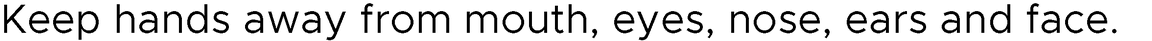 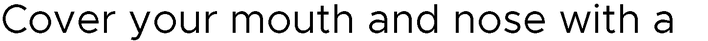 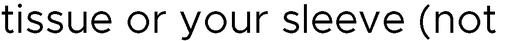 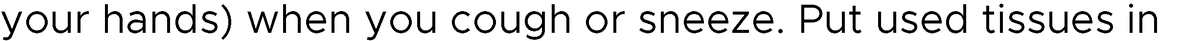 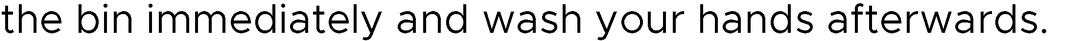 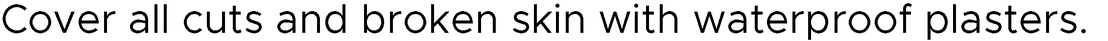 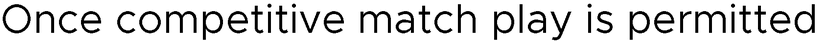 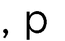 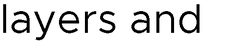 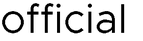 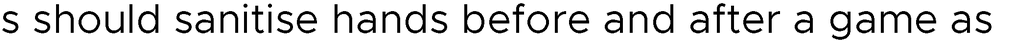 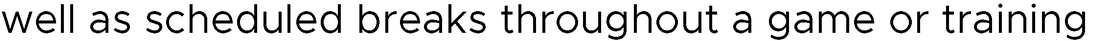 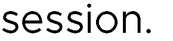 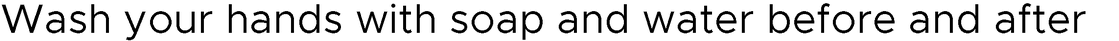 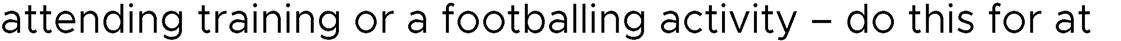 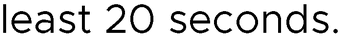 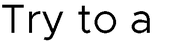 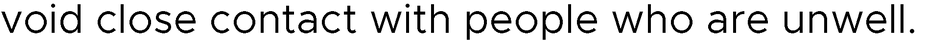 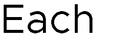 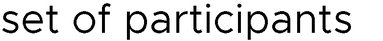 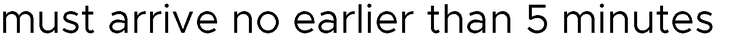 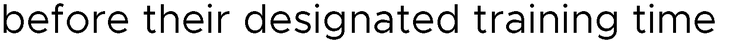 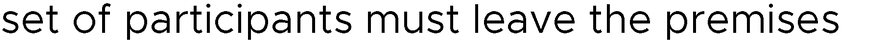 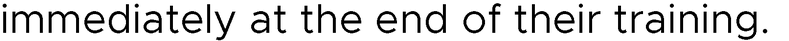 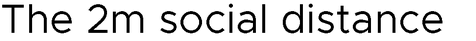 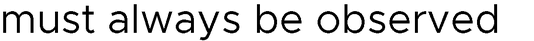 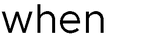 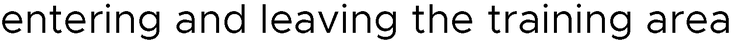 •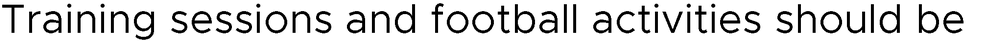 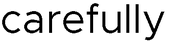 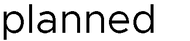 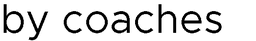 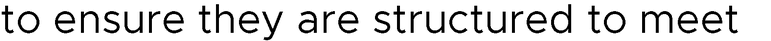 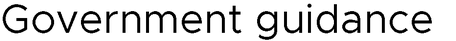 •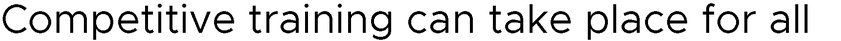 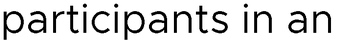 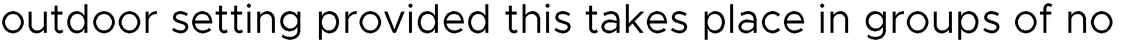 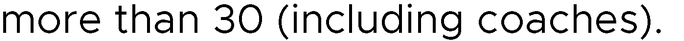 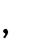 •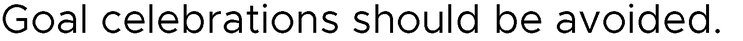 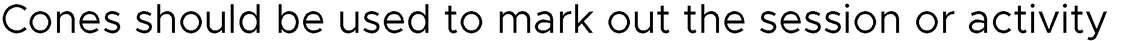 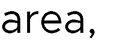 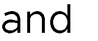 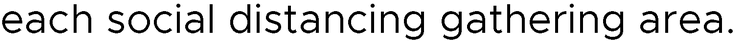 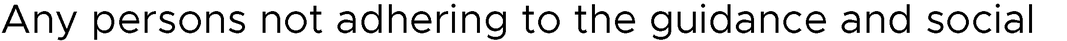 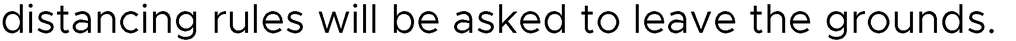 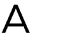 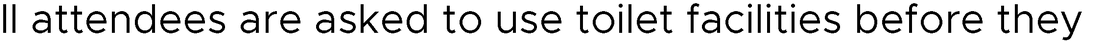 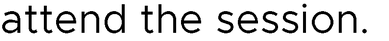 •••••••••••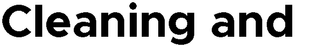 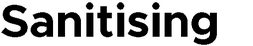 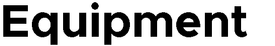 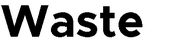 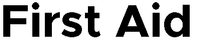 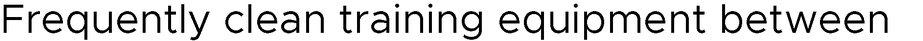 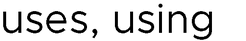 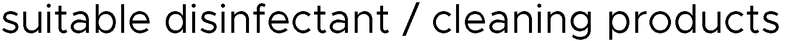 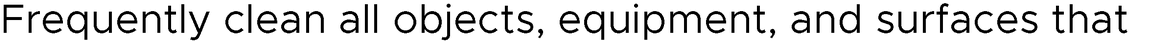 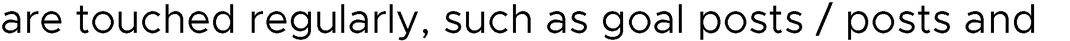 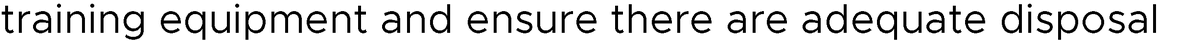 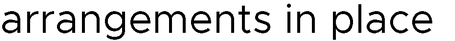 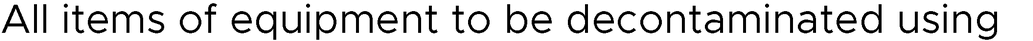 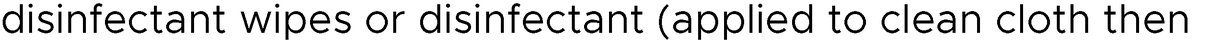 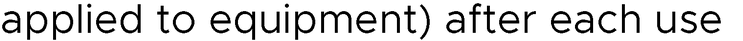 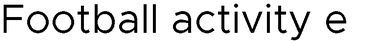 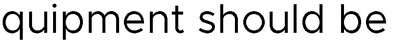 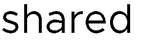 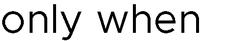 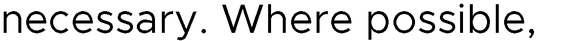 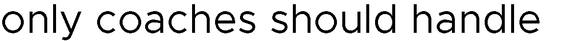 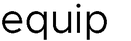 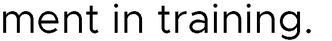 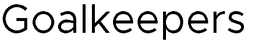 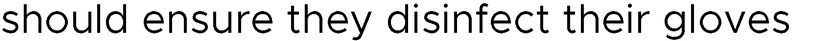 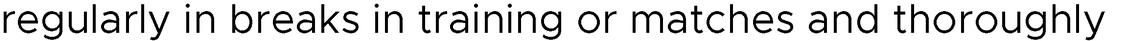 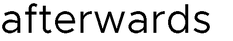 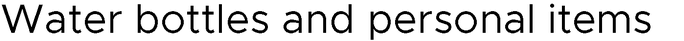 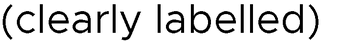 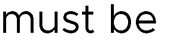 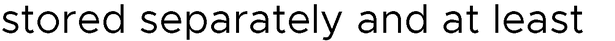 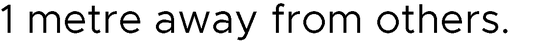 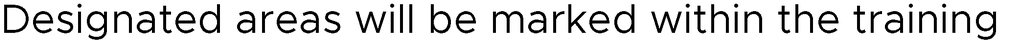 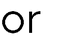 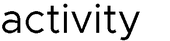 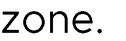 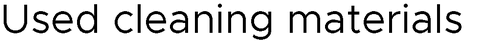 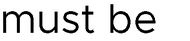 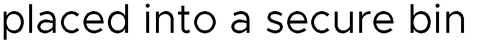 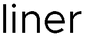 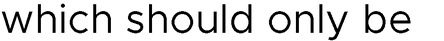 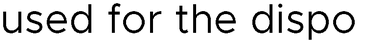 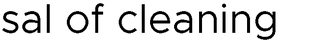 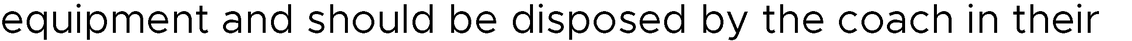 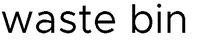 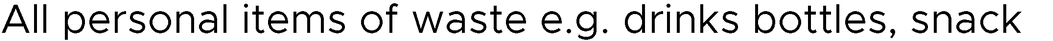 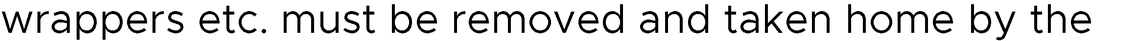 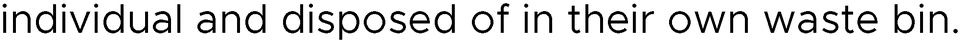 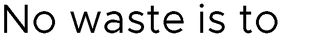 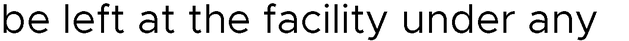 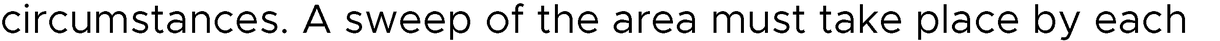 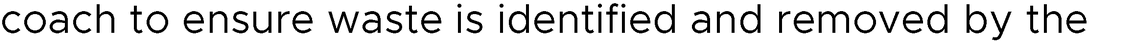 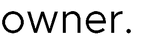 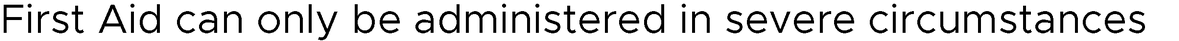 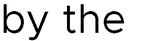 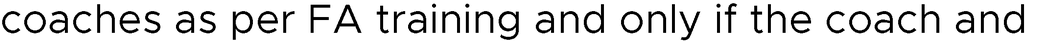 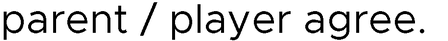 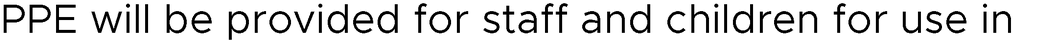 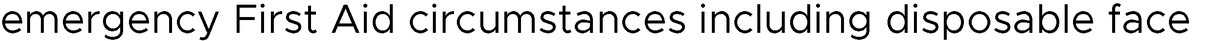 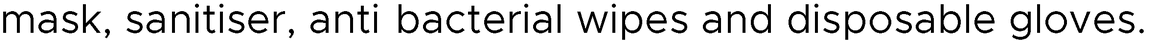 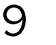 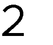 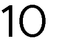 •••••••••••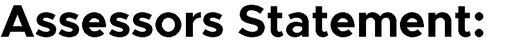 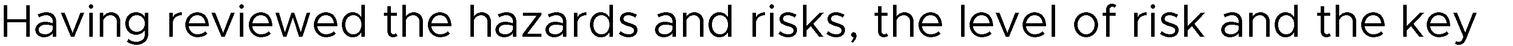 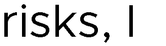 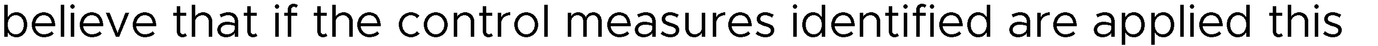 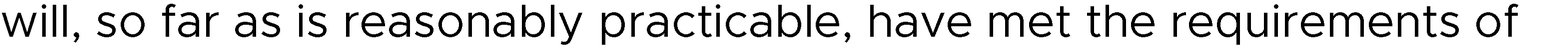 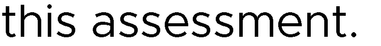 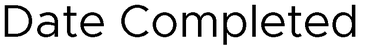 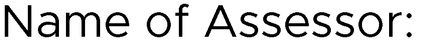 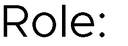 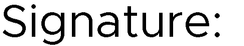 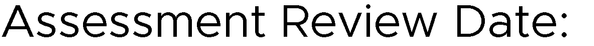 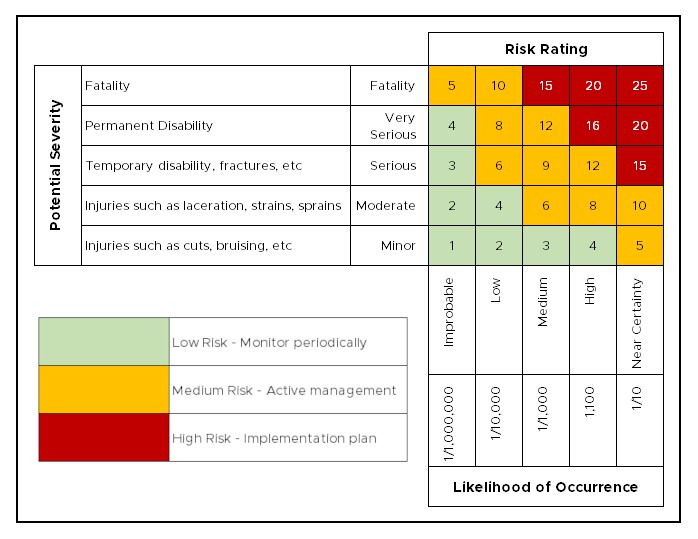 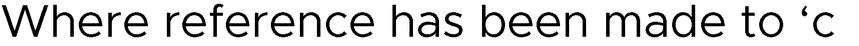 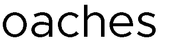 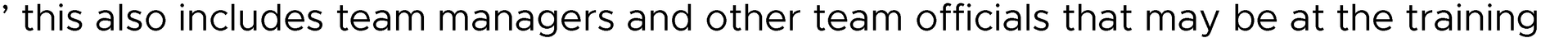 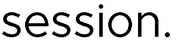 11/08/2020Stephen Haigh Secretary Stephen Haigh05/01/2021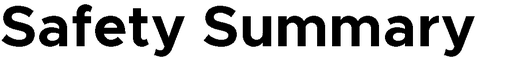 ••••                               •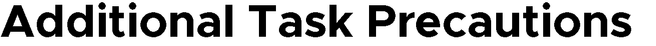 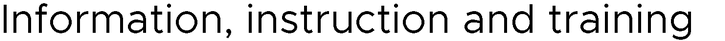 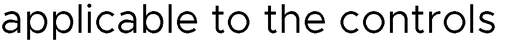 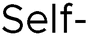 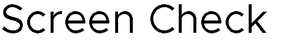 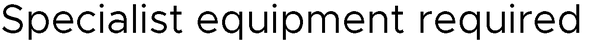 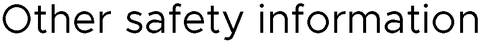 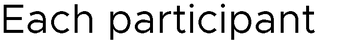 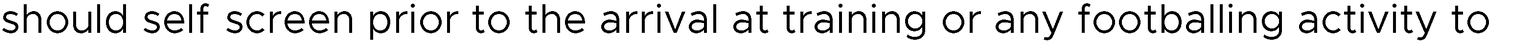 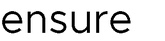 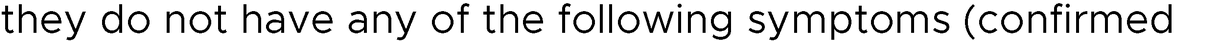 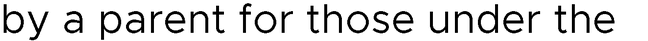 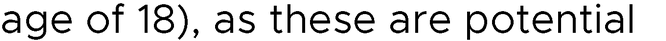 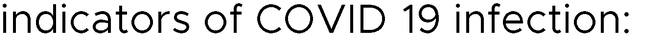 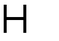 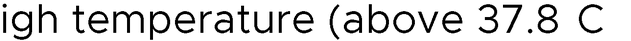 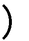 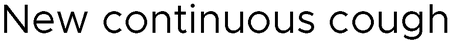 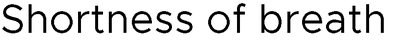 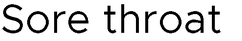 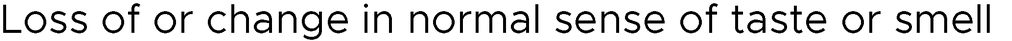 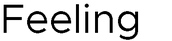 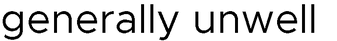 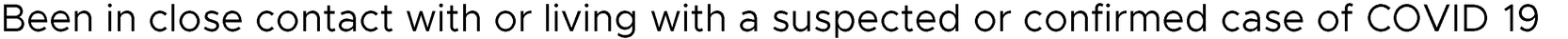 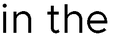 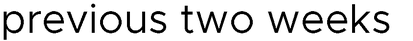 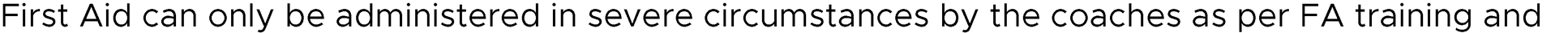 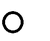 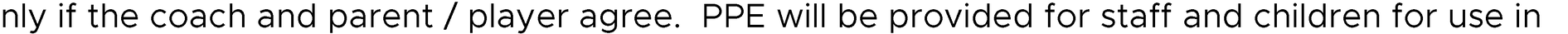 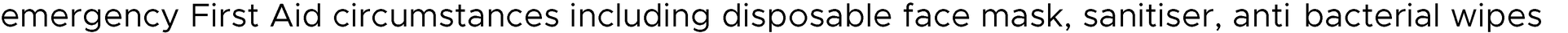 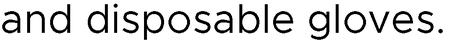 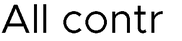 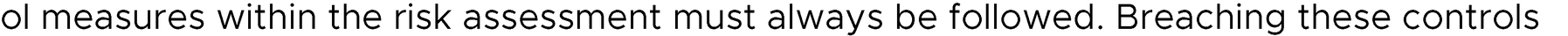 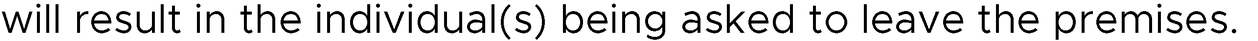 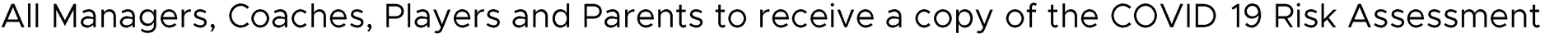 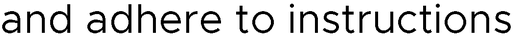 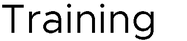 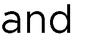 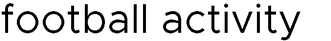 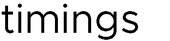 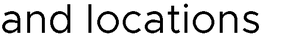 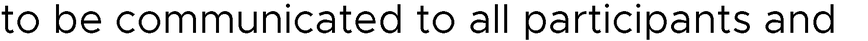 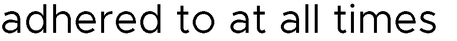 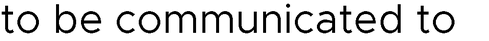 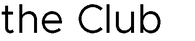 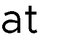 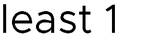 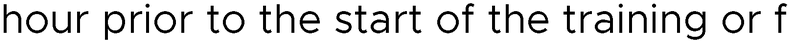 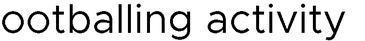 •••••001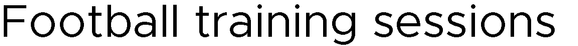 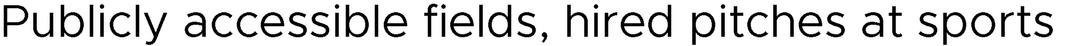 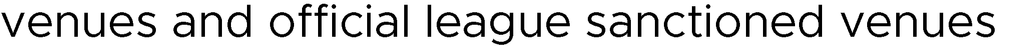 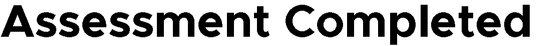 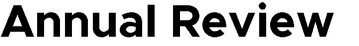 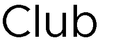 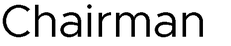 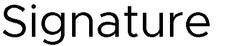 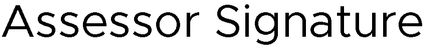 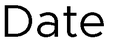 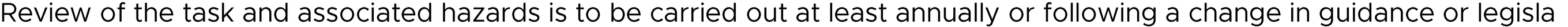 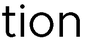 	SIMON PALMER7